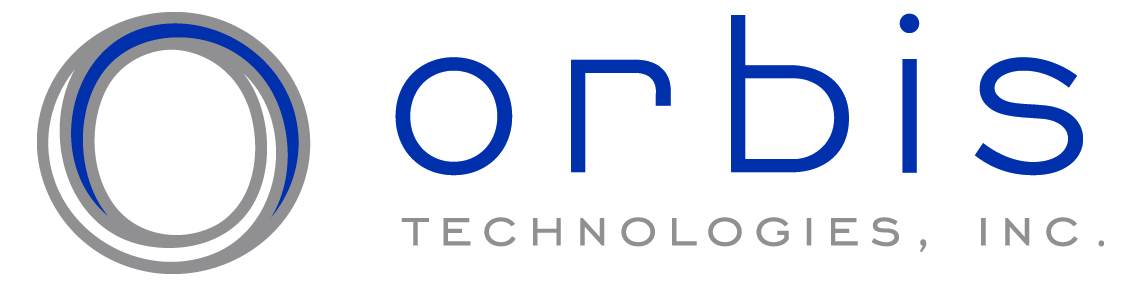 Orbis Technologies, Inc. is currently seeking several highly motivated Software Engineering Interns to work at our corporate office in Annapolis, MD.  This position will provide an excellent opportunity to work closely with other developers and company leadership.Overview/Responsibilities: This position will gain experience in development, implementation, and test of semantic technology solutions for commercial and government clients. The position will assist in developing semantic applications using commercial off-the-shelf (COTS) and Open Source software to create custom solutions for our clients. Potential Applications include: MapReduce programming and Semantic Text Analytics. Qualifications:Pursuing a degree in Computer Science, Software Engineering,  Electrical or related fieldGraduation date expected between December 2013 and December 2014U.S. citizenship and willingness to obtain a DoD security clearanceStrong interest or experience with programming, preferably in JavaGPA 3.0 or higher on a 4.0 scale (4.0 or higher on a 5.0 scale)Demonstrated leadership experienced gained through extracurricular activities or associations.Required traits: Self-driven, highly motivated, strong work ethic, avid-learner, team-player, detail oriented, agile, adaptable, and creative at solving problems. Program Highlights: Interns gain practical hands-on experience through working directly with cutting-edge technologies and senior management on real-world business and technical problems. Interns are provided a comprehensive overview of the skills needed to operate in a world-leading company through a multi-disciplined structured learning environment that includes weekly presentations by company leadership. Professional training and skill-building in a variety of corporate positions. Many interns are offered the opportunity to work full-time after successfully completing the program and completion of their academic studies.Compensation: Hourly rate based upon education and experience.  Application Instructions:  Interested candidates should send an email with the following:Cover letterResumeCurrent transcripts (unofficial will suffice)A least one letter of recommendation from previous employer or professor (two letters are preferred)All applications and questions should be directed to Jason Frett at careers@orbistechnologies.com. Applications via email should include subject “SW Intern - MD”.Orbis Technologies, Inc. is a growing technology company based in Annapolis, MD with offices in Warner Robins, GA, Jacksonville, FL and Orlando, FL.  Our company is focused on providing high end Strategic Technology Services to DoD and Fortune 50 Clients. Orbis provides a variety of professional technology services to assist Clients in building next generation information infrastructures including building analytics and applications directly for our customers. This includes hosting private cloud computing infrastructures for select clients who desire security and additional protection of their data. Orbis is a recognized leader in deploying semantic technology based information platforms, semantic text analytics, cloud based analytics and ontological data modeling.